РЕШЕНИЕ26.11.2013                                               п. Чкаловский                                                      № 178О дорожном фонде муниципального образования Чкаловский  сельсовет Асекеевского района Оренбургской области В соответствии со статьей 179.4 Бюджетного кодекса Российской Федерации, Федеральным законом от 08.11.2007 № 257–ФЗ «Об автомобильных дорогах и дорожной деятельности в Российской Федерации  и о внесении изменений в отдельные законодательные акты Российской Федерации», руководствуясь Уставом, Совет депутатов муниципального образования Чкаловский  сельсовет Асекеевского района Оренбургской области РЕШИЛ:Создать с 1 января 2014 года дорожный фонд муниципального образования Чкаловский сельсовет Асекеевского района;Утвердить Положение о дорожном фонде муниципального образования  Чкаловский сельсовет  Асекеевского  района согласно приложению;Контроль за исполнением настоящего решения возложить на постоянную комиссию по  бюджетной политике.Решение вступает в силу после его обнародования.ГлаваМуниципального образования                                                 С.А. Исайчев                                                                                                         Приложение                                                                                                         к решению Совета депутатов                                                                                                         от 26.11.2013 № 178ПОЛОЖЕНИЕо  дорожном фонде муниципального образования   Чкаловский  сельсоветПоложение о дорожном фонде муниципального образования  сельсовет (далее – Положение) разработано в соответствии с Бюджетным кодексом Российской Федерации и определяет порядок формирования и использования дорожного фонда муниципального образования Чкаловский сельсовет  (далее – дорожный фонд).1. Общие положенияДорожный фонд – часть средств бюджета муниципального образования Чкаловский сельсовет, подлежащая использованию в целях финансового обеспечения дорожной деятельности в отношении автомобильных дорог общего пользования муниципального образования, а также капитальный ремонт и ремонт дворовых территорий многоквартирных домов, проездов к дворовым территориям многоквартирных домов в границах муниципального образования  Чкаловский сельсовет.2. Объем и порядок формирования дорожного фонда2.1. Объем бюджетных ассигнований дорожного фонда утверждается решением Совета депутатов муниципального образования о местном бюджете на очередной финансовый год.2.2. Доходы дорожного фонда формируются за счет:а) средств местного бюджета на финансирование дорожной деятельности в отношении автомобильных дорог муниципального образования;б) безвозмездных поступлений от физических и юридических лиц на финансовое обеспечение дорожной деятельности, в том числе добровольных пожертвований, в отношении  автомобильных дорог общего пользования муниципального образования, дворовых территорий многоквартирных домов, проездов к дворовым территориям многоквартирных домов в границах муниципального образования  Чкаловский сельсовет.в) субсидии из бюджета Оренбургской области на софинансирование расходных обязательств органов местного  самоуправления, возникающих при проведении капитального ремонта и ремонта  автомобильных дорог общего пользования, дворовых территорий многоквартирных домов, проездов к дворовым территориям многоквартирных домов в границах муниципального образования  Чкаловский сельсовет.г) отчислений  в местный бюджет от акцизов на автомобильный бензин, дизельное топливо, моторные масла с федерального бюджета. д) остатка фонда на 01 января очередного финансового года (за исключением года создания дорожного фонда).2.3. Объем бюджетных ассигнований дорожного фонда может уточняться в течение текущего финансового года.2.4. Контроль за поступлением доходов муниципального дорожного фонда осуществляет муниципальное образование  Чкаловский сельсовет.2.5.Бюджетные ассигнования дорожного фонда, не использованные в текущем финансовом году, направляются на увеличение бюджетных ассигнований дорожного фонда в очередном финансовом году. 3.Порядок использования бюджетных ассигнованийдорожного фонда3.1. Использование средств дорожного фонда осуществляется специалистами администрации, курирующими вопросы обеспечения функционирования автомобильных дорог общего пользования  муниципального образования.3.2.   Средства дорожного фонда используются в целях финансового обеспечения дорожной деятельности в отношении автомобильных дорог общего пользования муниципального образования в соответствии с бюджетной сметой на соответствующий год и муниципальными целевыми программами по следующим основным целевым направлениям:- разработка проектно-сметной документации на ремонт и капитальный ремонт автомобильных дорог общего пользования населенных пунктов муниципального образования; - капитальный ремонт и ремонт автомобильных дорог общего пользования муниципального образования;- проектирование и строительство (реконструкция) автомобильных дорог общего пользования местного значения муниципального образования Чкаловский сельсовет;-капитальный ремонт и ремонт дворовых территорий многоквартирных домов, проездов к дворовым территориям многоквартирных домов в границах муниципального образования  Чкаловский сельсовет.- осуществление иных мероприятий в отношении автомобильных дорог общего пользования муниципального образования: содержание автомобильных дорог, обустройство дорог объектами сервиса, мероприятия по организации дорожного движения, включая создание и обеспечение функционирование парковок (парковочных мест) в границах населенных пунктов, установка дорожных знаков. 	3.3. Средства дорожного фонда подлежат передаче в бюджет муниципального образования Чкаловский сельсовет на основании соглашения о предоставлении субсидии, предусматривающего:	- сведения об объеме субсидии;	- наименование объектов, их сметную стоимость, сроки выполнения работ;	- порядок и сроки представления отчетов об исполнении обязательств, предусмотренных соглашением;	- порядок осуществления контроля за исполнением условий соглашения;	- ответственность сторон на нарушение условий соглашения;	- иные условия, определяемые по соглашению сторон. 	3.4. Условиями предоставления субсидии являются:	- наличие в бюджете бюджетных ассигнований для софинансирования  расходных обязательств муниципального образования Чкаловский  сельсовет на обеспечение дорожной деятельности;- наличие согласованной и утвержденной в установленном порядке сметной документации на выполнение комплекса работ по содержанию и строительству автомобильных дорог. 3.4. Средства дорожного фонда не подлежат расходованию на нужды, не связанные с содержанием автомобильных дорог общего пользования местного значения.4.Контроль за использованием бюджетныхассигнований дорожного фонда 4.1. Муниципальное образование Чкаловский  сельсовет ежемесячно представляет в администрацию Асекеевского района отчеты о расходах местных бюджетов, осуществляемых в соответствии с настоящим Порядком по форме и в сроки, установленные администрацией Асекеевского  района.4.2 Ответственность за достоверность представляемых данных в администрацию Асекеевского  района и целевое использование субсидий возлагается на муниципальное образование  Чкаловский  сельсовет.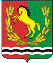 СОВЕТ ДЕПУТАТОВМУНИЦИПАЛЬНОГО ОБРАЗОВАНИЯ ЧКАЛОВСКИЙ СЕЛЬСОВЕТАСЕКЕЕВСКОГО РАЙОНА ОРЕНБУРГСКОЙ ОБЛАСТИВТОРОГО СОЗЫВА